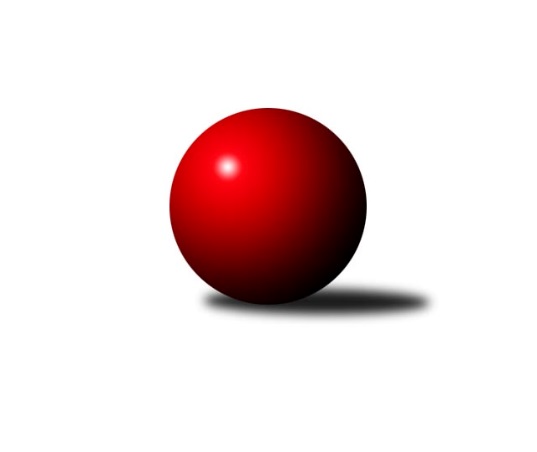 Č.22Ročník 2017/2018	10.3.2018Nejlepšího výkonu v tomto kole: 2746 dosáhlo družstvo: TJ Sokol Duchcov BKrajský přebor Ústeckého kraje 2017/2018Výsledky 22. kolaSouhrnný přehled výsledků:TJ Lokomotiva Ústí n. L. B	- TJ Sokol Duchcov B	2:6	2660:2746	5.5:6.5	9.3.KO Česká Kamenice	- SKK Bílina	7:1	2502:2420	8.0:4.0	9.3.TJ Slovan Vejprty	- KK Hvězda Trnovany C	7:1	2415:2145	8.0:4.0	10.3.TJ VTŽ Chomutov B	- TJ Elektrárny Kadaň B	1:7	2617:2648	7.0:5.0	10.3.TJ Sokol Údlice	- Sokol Ústí n. L.	6:2	2648:2273	9.0:3.0	10.3.TJ Teplice Letná B	- TJ Lokomotiva Žatec	3:5	2473:2527	7.0:5.0	10.3.TJ SK Verneřice 	- ASK Lovosice	5:3	2459:2412	9.0:3.0	10.3.Tabulka družstev:	1.	TJ Sokol Údlice	22	18	1	3	120.5 : 55.5 	167.5 : 96.5 	 2551	37	2.	TJ Sokol Duchcov B	22	18	0	4	129.5 : 46.5 	173.5 : 90.5 	 2563	36	3.	TJ Elektrárny Kadaň B	22	15	2	5	111.0 : 65.0 	145.0 : 119.0 	 2528	32	4.	TJ Slovan Vejprty	22	13	1	8	94.5 : 81.5 	137.5 : 126.5 	 2491	27	5.	KO Česká Kamenice	22	11	1	10	94.0 : 82.0 	132.5 : 131.5 	 2468	23	6.	TJ Lokomotiva Ústí n. L. B	22	11	0	11	92.0 : 84.0 	134.0 : 130.0 	 2460	22	7.	ASK Lovosice	22	10	0	12	83.5 : 92.5 	118.0 : 146.0 	 2439	20	8.	SKK Bílina	22	9	1	12	74.5 : 101.5 	127.5 : 136.5 	 2462	19	9.	Sokol Ústí n. L.	21	9	0	12	77.0 : 91.0 	108.0 : 144.0 	 2421	18	10.	TJ VTŽ Chomutov B	22	9	0	13	81.5 : 94.5 	139.5 : 124.5 	 2485	18	11.	TJ Lokomotiva Žatec	22	8	1	13	83.0 : 93.0 	133.5 : 130.5 	 2475	17	12.	TJ SK Verneřice	22	7	1	14	67.0 : 109.0 	112.5 : 151.5 	 2444	15	13.	TJ Teplice Letná B	21	6	0	15	65.0 : 103.0 	108.0 : 144.0 	 2488	12	14.	KK Hvězda Trnovany C	22	4	2	16	51.0 : 125.0 	99.0 : 165.0 	 2300	10Podrobné výsledky kola:	 TJ Lokomotiva Ústí n. L. B	2660	2:6	2746	TJ Sokol Duchcov B	Josef Málek	 	 221 	 218 		439 	 1:1 	 466 	 	211 	 255		Lenka Chalupová	Jiří, ml. Trojan ml.	 	 225 	 202 		427 	 1:1 	 454 	 	221 	 233		Miroslava Žáková	Filip Turtenwald	 	 248 	 221 		469 	 1.5:0.5 	 445 	 	224 	 221		Dalibor Dařílek	Milan Vik	 	 199 	 223 		422 	 0:2 	 470 	 	237 	 233		Markéta Hofmanová	Eugen Škurla	 	 216 	 224 		440 	 1:1 	 453 	 	207 	 246		Jiří Semelka	Václav Ajm	 	 246 	 217 		463 	 1:1 	 458 	 	225 	 233		František Kopeckýrozhodčí: Nejlepší výkon utkání: 470 - Markéta Hofmanová	 KO Česká Kamenice	2502	7:1	2420	SKK Bílina	Vladislav Janda	 	 186 	 229 		415 	 1:1 	 398 	 	216 	 182		Lukáš Uhlíř	Věra Šimečková	 	 203 	 199 		402 	 2:0 	 359 	 	182 	 177		Martin Vích	Miloš Martínek	 	 225 	 201 		426 	 2:0 	 393 	 	208 	 185		Jiří Pavelka	Karel Kühnel	 	 211 	 202 		413 	 1:1 	 401 	 	185 	 216		Tomáš Šaněk	Tomáš Malec	 	 214 	 247 		461 	 2:0 	 441 	 	213 	 228		Zdeněk Vítr	Zdeněk Janda *1	 	 206 	 179 		385 	 0:2 	 428 	 	215 	 213		Martin Čechorozhodčí: střídání: *1 od 51. hodu Lubomír HolýNejlepší výkon utkání: 461 - Tomáš Malec	 TJ Slovan Vejprty	2415	7:1	2145	KK Hvězda Trnovany C	Miroslav Farkaš	 	 221 	 213 		434 	 2:0 	 353 	 	186 	 167		Barbora Salajková	Johan Hablawetz	 	 209 	 178 		387 	 2:0 	 282 	 	151 	 131		Lucie Johannisová	Milan Uher	 	 209 	 198 		407 	 1:1 	 403 	 	213 	 190		Jitka Šálková	Josef Hudec	 	 198 	 220 		418 	 1:1 	 414 	 	181 	 233		Pavlína Kubitová	Martin Budský	 	 237 	 231 		468 	 2:0 	 373 	 	195 	 178		Lenka Bůžková	Bohuslav Hoffman	 	 147 	 154 		301 	 0:2 	 320 	 	153 	 167		Michal Bůžekrozhodčí: Nejlepší výkon utkání: 468 - Martin Budský	 TJ VTŽ Chomutov B	2617	1:7	2648	TJ Elektrárny Kadaň B	Petr Lukšík	 	 200 	 236 		436 	 1:1 	 441 	 	211 	 230		Pavel Bidmon	Lenka Nováková	 	 216 	 215 		431 	 1:1 	 433 	 	213 	 220		Nataša Feketi	Filip Prokeš	 	 205 	 231 		436 	 1:1 	 458 	 	229 	 229		Petr Dvořák	Zdeněk Novák	 	 240 	 225 		465 	 2:0 	 450 	 	233 	 217		Antonín Onderka	Stanislav Novák	 	 212 	 201 		413 	 1:1 	 426 	 	209 	 217		Robert Ambra	Stanislav, st. Šmíd st.	 	 217 	 219 		436 	 1:1 	 440 	 	205 	 235		Zdeněk Hošekrozhodčí: Nejlepší výkon utkání: 465 - Zdeněk Novák	 TJ Sokol Údlice	2648	6:2	2273	Sokol Ústí n. L.	Petr Mako	 	 209 	 210 		419 	 1:1 	 424 	 	225 	 199		Petr Málek	Emil Campr	 	 182 	 200 		382 	 0:2 	 397 	 	190 	 207		Milan Schoř	Oldřich Fadrhons	 	 211 	 240 		451 	 2:0 	 379 	 	180 	 199		Petr, ml. Kunt ml.	Vladimír Hurník	 	 243 	 224 		467 	 2:0 	 324 	 	161 	 163		Petr, st. Kunt st.	Jaroslav Verner	 	 238 	 204 		442 	 2:0 	 387 	 	194 	 193		Petr Kuneš	Martin Vršan	 	 248 	 239 		487 	 2:0 	 362 	 	178 	 184		Jindřich Wolfrozhodčí: Nejlepší výkon utkání: 487 - Martin Vršan	 TJ Teplice Letná B	2473	3:5	2527	TJ Lokomotiva Žatec	Rudolf Březina	 	 209 	 222 		431 	 2:0 	 426 	 	208 	 218		Zdeněk, st. Ptáček st.	Milan Hnilica	 	 199 	 190 		389 	 1:1 	 420 	 	198 	 222		Michaela Šuterová	Ladislav Čecháček	 	 185 	 190 		375 	 1:1 	 402 	 	213 	 189		Václav Tajbl st.	Tomáš Čecháček	 	 220 	 232 		452 	 2:0 	 411 	 	194 	 217		Radek Goldšmíd	Josef Jiřinský	 	 207 	 202 		409 	 1:1 	 406 	 	210 	 196		Jiří Jarolím	Jan Brhlík st.	 	 193 	 224 		417 	 0:2 	 462 	 	227 	 235		Iveta Ptáčkovározhodčí: Nejlepší výkon utkání: 462 - Iveta Ptáčková	 TJ SK Verneřice 	2459	5:3	2412	ASK Lovosice	Lukáš Zítka	 	 221 	 196 		417 	 2:0 	 393 	 	202 	 191		Jaroslav Chot	Patrik Kukeně	 	 232 	 224 		456 	 2:0 	 398 	 	195 	 203		Ladislav Zalabák	Daniel Žemlička	 	 207 	 204 		411 	 2:0 	 400 	 	198 	 202		Jaroslav Ondráček	Miroslav Zítka	 	 199 	 188 		387 	 1:1 	 402 	 	181 	 221		Anna Houdková	Daniel Sekyra	 	 219 	 195 		414 	 1:1 	 440 	 	213 	 227		Jakub Hudec	Ladislav, st. Elis st.	 	 186 	 188 		374 	 1:1 	 379 	 	183 	 196		Petr Kalinarozhodčí: Nejlepší výkon utkání: 456 - Patrik KukeněPořadí jednotlivců:	jméno hráče	družstvo	celkem	plné	dorážka	chyby	poměr kuž.	Maximum	1.	Petr Dvořák 	TJ Elektrárny Kadaň B	442.69	296.3	146.4	4.1	10/12	(494)	2.	Zdeněk Vítr 	SKK Bílina	441.92	299.1	142.8	4.5	8/12	(471)	3.	Stanislav, st. Šmíd  st.	TJ VTŽ Chomutov B	441.85	297.3	144.5	2.5	11/12	(482)	4.	Martin Vršan 	TJ Sokol Údlice	441.42	298.6	142.8	3.2	10/11	(487)	5.	Jaroslav Verner 	TJ Sokol Údlice	440.77	300.9	139.9	4.8	8/11	(478)	6.	Antonín Onderka 	TJ Elektrárny Kadaň B	438.02	295.3	142.8	4.6	12/12	(495)	7.	Jakub Hudec 	TJ Slovan Vejprty	437.86	296.8	141.0	4.8	11/12	(466)	8.	Markéta Hofmanová 	TJ Sokol Duchcov B	436.62	292.3	144.3	3.0	10/13	(503)	9.	Jiří Semelka 	TJ Sokol Duchcov B	436.55	298.7	137.8	3.9	13/13	(482)	10.	Patrik Kukeně 	TJ SK Verneřice 	435.49	299.8	135.7	4.3	11/12	(466)	11.	Tomáš Malec 	KO Česká Kamenice	433.95	291.7	142.2	3.8	12/12	(483)	12.	František Kopecký 	TJ Sokol Duchcov B	433.95	296.8	137.1	4.0	13/13	(465)	13.	Martin Budský 	TJ Slovan Vejprty	433.41	295.7	137.7	5.4	10/12	(498)	14.	Zdeněk Hošek 	TJ Elektrárny Kadaň B	431.10	291.0	140.1	4.8	12/12	(481)	15.	Miroslava Žáková 	TJ Sokol Duchcov B	430.06	292.3	137.7	5.0	10/13	(477)	16.	Tomáš Charvát 	ASK Lovosice	429.88	299.3	130.5	8.2	10/12	(484)	17.	Josef Málek 	TJ Lokomotiva Ústí n. L. B	427.93	294.0	133.9	5.6	8/12	(466)	18.	Václav Ajm 	TJ Lokomotiva Ústí n. L. B	425.78	287.7	138.1	3.0	8/12	(487)	19.	Jindřich Formánek 	TJ Sokol Duchcov B	425.31	297.5	127.8	9.4	9/13	(464)	20.	Zdeněk, st. Ptáček  st.	TJ Lokomotiva Žatec	425.17	296.5	128.7	7.8	12/12	(468)	21.	Zdeněk Novák 	TJ VTŽ Chomutov B	424.37	289.9	134.5	5.4	9/12	(483)	22.	Josef Hudec 	TJ Slovan Vejprty	424.11	297.3	126.8	7.6	12/12	(471)	23.	Martin Vondráček 	TJ Sokol Údlice	423.51	291.7	131.8	6.4	9/11	(460)	24.	Daniel Sekyra 	TJ SK Verneřice 	423.30	295.3	128.0	4.2	12/12	(462)	25.	Miroslav Farkaš 	TJ Slovan Vejprty	423.18	296.5	126.7	9.1	9/12	(477)	26.	Rudolf Březina 	TJ Teplice Letná B	422.18	294.4	127.8	7.3	10/10	(459)	27.	Karel Kühnel 	KO Česká Kamenice	422.12	288.7	133.4	6.3	12/12	(455)	28.	Petr Málek 	Sokol Ústí n. L.	421.83	294.2	127.6	5.6	11/12	(453)	29.	Ladislav Zalabák 	ASK Lovosice	421.78	292.2	129.6	6.9	9/12	(475)	30.	Emil Campr 	TJ Sokol Údlice	421.35	292.4	128.9	7.4	8/11	(465)	31.	Filip Prokeš 	TJ VTŽ Chomutov B	421.17	294.1	127.1	7.4	11/12	(474)	32.	Vladimír Hurník 	TJ Sokol Údlice	419.72	291.6	128.1	6.5	8/11	(482)	33.	Dalibor Dařílek 	TJ Sokol Duchcov B	419.70	293.2	126.5	7.5	9/13	(496)	34.	Jan Salajka 	TJ Teplice Letná B	418.78	284.1	134.6	6.4	9/10	(442)	35.	Petr Šmelhaus 	KO Česká Kamenice	418.64	293.6	125.1	7.6	12/12	(445)	36.	Tomáš Čecháček 	TJ Teplice Letná B	417.25	289.6	127.6	5.3	10/10	(453)	37.	Eugen Škurla 	TJ Lokomotiva Ústí n. L. B	417.23	290.8	126.4	7.0	12/12	(492)	38.	Ladislav Čecháček 	TJ Teplice Letná B	416.94	286.0	131.0	7.4	10/10	(480)	39.	Petr Mako 	TJ Sokol Údlice	416.92	287.6	129.3	6.6	9/11	(458)	40.	Lukáš Uhlíř 	SKK Bílina	416.85	290.9	126.0	6.1	11/12	(445)	41.	Milan Uher 	TJ Slovan Vejprty	416.02	292.1	123.9	8.1	12/12	(470)	42.	Pavel Bidmon 	TJ Elektrárny Kadaň B	415.32	288.3	127.0	6.9	10/12	(473)	43.	Miroslav Zítek 	TJ Sokol Údlice	415.02	295.0	120.0	7.9	8/11	(453)	44.	Josef Jiřinský 	TJ Teplice Letná B	412.89	281.5	131.4	7.4	7/10	(437)	45.	Martin Čecho 	SKK Bílina	412.59	290.0	122.6	6.6	10/12	(454)	46.	Jiří Jarolím 	TJ Lokomotiva Žatec	412.32	290.4	121.9	7.7	11/12	(454)	47.	Iveta Ptáčková 	TJ Lokomotiva Žatec	411.31	286.4	124.9	6.5	11/12	(462)	48.	Miloš Martínek 	KO Česká Kamenice	411.26	290.7	120.6	6.7	10/12	(477)	49.	Jaroslav Chot 	ASK Lovosice	410.92	287.0	123.9	7.1	12/12	(465)	50.	Lenka Nováková 	TJ VTŽ Chomutov B	410.57	287.2	123.3	7.1	10/12	(461)	51.	Filip Turtenwald 	TJ Lokomotiva Ústí n. L. B	410.14	285.8	124.3	7.2	10/12	(469)	52.	Robert Ambra 	TJ Elektrárny Kadaň B	409.45	287.1	122.4	7.6	12/12	(478)	53.	Petr Lukšík 	TJ VTŽ Chomutov B	408.11	287.3	120.8	9.3	12/12	(451)	54.	Václav Tajbl  st.	TJ Lokomotiva Žatec	408.08	290.4	117.7	7.2	9/12	(439)	55.	Milan Schoř 	Sokol Ústí n. L.	407.99	282.3	125.6	8.9	10/12	(446)	56.	Milan Hnilica 	TJ Teplice Letná B	407.35	287.6	119.7	8.1	8/10	(438)	57.	Lukáš Zítka 	TJ SK Verneřice 	407.35	286.2	121.1	9.1	9/12	(476)	58.	Pavlína Černíková 	SKK Bílina	404.53	286.7	117.9	10.3	10/12	(443)	59.	Stanislav Novák 	TJ VTŽ Chomutov B	403.74	281.6	122.2	9.0	10/12	(441)	60.	Pavlína Kubitová 	KK Hvězda Trnovany C	402.72	280.2	122.5	8.1	10/13	(447)	61.	Martin Vích 	SKK Bílina	402.46	286.3	116.2	9.1	12/12	(442)	62.	Jindřich Wolf 	Sokol Ústí n. L.	400.59	287.6	113.0	9.8	10/12	(440)	63.	Jitka Šálková 	KK Hvězda Trnovany C	399.54	281.8	117.7	8.9	12/13	(461)	64.	Miroslav Zítka 	TJ SK Verneřice 	397.92	284.2	113.7	10.2	9/12	(445)	65.	Eduard Šram 	TJ SK Verneřice 	397.38	284.3	113.1	9.4	8/12	(418)	66.	Vladislav Janda 	KO Česká Kamenice	397.28	280.4	116.9	8.1	10/12	(442)	67.	Petr, ml. Kunt  ml.	Sokol Ústí n. L.	397.07	277.5	119.6	8.2	10/12	(427)	68.	Radek Goldšmíd 	TJ Lokomotiva Žatec	396.66	278.5	118.1	9.0	9/12	(457)	69.	Miloš Maňour 	ASK Lovosice	396.04	275.3	120.7	8.4	9/12	(432)	70.	Nataša Feketi 	TJ Elektrárny Kadaň B	394.49	278.0	116.4	10.0	10/12	(458)	71.	Petr Kalina 	ASK Lovosice	393.91	274.0	120.0	8.3	12/12	(427)	72.	Petr, st. Kunt  st.	Sokol Ústí n. L.	392.91	282.7	110.2	9.5	12/12	(440)	73.	Jiří Pavelka 	SKK Bílina	391.96	281.9	110.1	10.0	10/12	(420)	74.	Ladislav, ml. Elis  ml.	TJ SK Verneřice 	391.78	280.7	111.1	12.0	8/12	(431)	75.	Jiří Augustovič 	TJ Slovan Vejprty	390.13	276.3	113.8	10.7	9/12	(447)	76.	Pavlína Sekyrová 	TJ SK Verneřice 	388.60	279.6	109.0	11.7	10/12	(451)	77.	Lenka Bůžková 	KK Hvězda Trnovany C	384.27	274.2	110.1	11.5	13/13	(427)	78.	Jaroslav Ondráček 	ASK Lovosice	382.95	279.5	103.5	12.2	10/12	(434)	79.	Miroslava Zemánková 	KK Hvězda Trnovany C	368.85	266.8	102.1	11.9	11/13	(400)	80.	Michal Bůžek 	KK Hvězda Trnovany C	328.43	241.8	86.7	19.8	10/13	(379)		Miroslav Náhlovský 	KK Hvězda Trnovany C	460.27	311.4	148.9	3.1	5/13	(506)		Martin Bergerhof 	KK Hvězda Trnovany C	448.25	305.3	143.0	4.4	4/13	(464)		Lenka Chalupová 	TJ Sokol Duchcov B	445.08	310.3	134.8	4.3	4/13	(481)		Antonín Čaboun 	TJ Lokomotiva Žatec	441.48	301.0	140.5	2.9	5/12	(457)		Michal Dvořák 	TJ Lokomotiva Žatec	434.00	286.3	147.7	5.0	3/12	(464)		Jan Zach 	TJ Elektrárny Kadaň B	433.50	300.5	133.0	10.5	2/12	(444)		Petr Bílek 	Sokol Ústí n. L.	431.84	291.0	140.8	5.0	7/12	(453)		Oldřich Fadrhons 	TJ Sokol Údlice	431.75	301.3	130.5	4.9	4/11	(451)		Martin Soukup 	TJ Teplice Letná B	430.00	288.0	142.0	6.0	1/10	(430)		Josef Matoušek 	TJ Lokomotiva Ústí n. L. B	429.71	293.6	136.1	4.5	4/12	(461)		Tomáš Zahálka 	TJ Lokomotiva Ústí n. L. B	429.16	293.6	135.6	4.9	5/12	(474)		Miroslav Vondra 	SKK Bílina	426.60	292.1	134.5	3.9	5/12	(454)		Emil Kirschdorf 	TJ Lokomotiva Ústí n. L. B	425.00	301.0	124.0	6.0	1/12	(425)		Rudolf Podhola 	SKK Bílina	422.50	286.5	136.0	6.5	2/12	(454)		Anna Houdková 	ASK Lovosice	422.20	294.0	128.2	4.9	5/12	(435)		Pavel Šporer 	TJ Sokol Duchcov B	422.19	295.0	127.2	4.9	7/13	(477)		Jaroslav Seifert 	TJ Elektrárny Kadaň B	421.67	298.3	123.3	5.6	3/12	(448)		Blažej Kašný 	TJ Sokol Údlice	421.25	295.8	125.5	6.3	4/11	(432)		Věra Šimečková 	KO Česká Kamenice	419.67	287.9	131.8	3.2	3/12	(445)		Milan Vik 	TJ Lokomotiva Ústí n. L. B	418.40	283.9	134.5	4.5	7/12	(454)		Jaroslav Kuneš 	Sokol Ústí n. L.	417.00	287.0	130.0	8.0	1/12	(417)		Jan Brhlík  st.	TJ Teplice Letná B	417.00	295.0	122.0	10.0	1/10	(417)		Lubomír Ptáček 	TJ Lokomotiva Žatec	416.00	295.0	121.0	7.8	4/12	(446)		Zdeněk Verner 	TJ Lokomotiva Žatec	416.00	298.0	118.0	9.0	1/12	(424)		Michaela Šuterová 	TJ Lokomotiva Žatec	414.63	293.6	121.0	8.9	4/12	(427)		Jiří, ml. Trojan  ml.	TJ Lokomotiva Ústí n. L. B	413.74	292.4	121.4	8.0	7/12	(443)		Daniel Žemlička 	TJ SK Verneřice 	410.22	285.4	124.8	10.5	4/12	(443)		Petr, st. Zalabák  st.	ASK Lovosice	410.13	295.0	115.1	10.3	4/12	(449)		Ladislav, st. Elis  st.	TJ SK Verneřice 	409.25	291.6	117.6	8.3	2/12	(430)		Zdeněk, ml. Ptáček  ml.	TJ Lokomotiva Žatec	408.00	283.5	124.5	6.3	4/12	(420)		Pavel Vaníček 	TJ VTŽ Chomutov B	406.00	282.3	123.7	10.0	3/12	(447)		Zdeněk Šimáček 	ASK Lovosice	406.00	293.0	113.0	9.0	1/12	(406)		Viktor Žďárský 	TJ VTŽ Chomutov B	405.50	288.5	117.0	9.0	2/12	(427)		Jaroslav Filip 	TJ Teplice Letná B	405.00	289.0	116.0	8.0	1/10	(405)		Milan Šelicha 	TJ SK Verneřice 	402.50	290.0	112.5	8.3	1/12	(419)		Gerhard Schlögl 	SKK Bílina	401.02	284.0	117.1	7.2	6/12	(439)		Lada Strnadová 	TJ Elektrárny Kadaň B	400.67	271.0	129.7	6.7	3/12	(417)		Tomáš Šaněk 	SKK Bílina	400.50	273.5	127.0	8.5	2/12	(401)		Ladislav Sedlák 	TJ Teplice Letná B	399.67	276.8	122.8	7.0	3/10	(435)		Miroslav Hilzensauer 	TJ Sokol Duchcov B	396.25	277.5	118.8	8.0	4/13	(407)		Viktor Kováč 	Sokol Ústí n. L.	396.00	291.0	105.0	10.0	1/12	(396)		Jiří Malec 	KO Česká Kamenice	395.90	277.3	118.6	9.2	5/12	(433)		Ondřej Koblih 	KK Hvězda Trnovany C	395.33	282.8	112.5	11.1	3/13	(433)		Jaroslav Hodinář 	TJ Sokol Údlice	395.00	263.0	132.0	10.0	1/11	(395)		Milan Nový 	KK Hvězda Trnovany C	394.54	285.7	108.8	9.8	5/13	(452)		Karel Bouša 	TJ Teplice Letná B	394.17	279.3	114.8	7.0	3/10	(409)		Johan Hablawetz 	TJ Slovan Vejprty	391.83	276.9	114.9	10.2	6/12	(415)		Petr Kuneš 	Sokol Ústí n. L.	391.33	270.3	121.0	9.0	3/12	(408)		Josef Korbelík 	TJ Sokol Údlice	391.00	270.0	121.0	7.0	1/11	(391)		Zdeněk Janda 	KO Česká Kamenice	389.68	280.9	108.8	10.1	5/12	(413)		Rudolf Tesařík 	TJ VTŽ Chomutov B	389.50	272.8	116.7	9.5	3/12	(415)		Milan Jaworek 	TJ Lokomotiva Ústí n. L. B	388.00	280.0	108.0	11.0	1/12	(388)		Eva Chotová 	TJ Lokomotiva Žatec	386.00	289.0	97.0	12.0	1/12	(386)		Dančo Bosilkov 	TJ VTŽ Chomutov B	384.00	268.0	116.0	14.0	1/12	(384)		Karel Beran 	KO Česká Kamenice	384.00	282.5	101.5	11.3	2/12	(404)		Jiří Pulchart 	Sokol Ústí n. L.	383.76	268.5	115.2	9.9	7/12	(410)		Olga Urbanová 	KO Česká Kamenice	383.00	286.0	97.0	16.0	1/12	(383)		Milan Daniš 	TJ Sokol Údlice	381.00	274.0	107.0	9.0	1/11	(381)		Arnošt Werschall 	TJ Slovan Vejprty	381.00	278.7	102.3	10.7	3/12	(416)		Eduard Skála 	TJ Teplice Letná B	381.00	284.0	97.0	8.0	1/10	(381)		Lubomír Holý 	KO Česká Kamenice	378.00	273.0	105.0	15.5	2/12	(413)		Marie Juklová 	TJ Lokomotiva Ústí n. L. B	378.00	274.5	103.5	12.0	4/12	(385)		Pavel Klíž 	ASK Lovosice	372.00	243.0	129.0	8.0	1/12	(372)		Milan Wundrawitz 	Sokol Ústí n. L.	372.00	267.0	105.0	12.5	2/12	(387)		František Ajm 	TJ Lokomotiva Ústí n. L. B	372.00	274.0	98.0	12.0	1/12	(372)		Pavel Vacinek 	TJ Lokomotiva Žatec	372.00	275.0	97.0	8.0	1/12	(372)		Karel Sottner 	TJ Lokomotiva Ústí n. L. B	367.00	253.0	114.0	10.5	2/12	(397)		Bohuslav Hoffman 	TJ Slovan Vejprty	357.38	248.3	109.1	15.6	4/12	(411)		Rudolf Hofmann 	TJ Lokomotiva Žatec	357.00	260.0	97.0	14.5	2/12	(359)		Pavel Wágner 	ASK Lovosice	349.00	269.0	80.0	17.0	1/12	(349)		Barbora Salajková 	KK Hvězda Trnovany C	344.80	252.2	92.6	15.0	5/13	(368)		Jiří, st. Trojan  st.	TJ Lokomotiva Ústí n. L. B	339.00	242.0	97.0	18.0	1/12	(339)		Václav Martínek 	TJ Sokol Duchcov B	324.00	254.0	70.0	22.0	1/13	(324)		Lucie Johannisová 	KK Hvězda Trnovany C	313.50	231.5	82.0	18.5	2/13	(345)Sportovně technické informace:Starty náhradníků:registrační číslo	jméno a příjmení 	datum startu 	družstvo	číslo startu20729	Radek Goldšmíd	10.03.2018	TJ Lokomotiva Žatec	7x11898	Jitka Šálková	10.03.2018	KK Hvězda Trnovany C	6x13090	Michaela Šuterová	10.03.2018	TJ Lokomotiva Žatec	9x20737	Josef Málek	09.03.2018	TJ Lokomotiva Ústí n. L. B	6x13946	Petr Dvořák	10.03.2018	TJ Elektrárny Kadaň B	6x24972	Eugen Škurla	09.03.2018	TJ Lokomotiva Ústí n. L. B	8x21611	Jan Brhlík st.	10.03.2018	TJ Teplice Letná B	6x2196	Josef Jiřinský	10.03.2018	TJ Teplice Letná B	7x2194	Milan Hnilica	10.03.2018	TJ Teplice Letná B	6x11896	Rudolf Březina	10.03.2018	TJ Teplice Letná B	7x18212	Tomáš Čecháček	10.03.2018	TJ Teplice Letná B	7x
Hráči dopsaní na soupisku:registrační číslo	jméno a příjmení 	datum startu 	družstvo	Program dalšího kola:23. kolo14.3.2018	st	16:00	Sokol Ústí n. L. - TJ Teplice Letná B (dohrávka z 21. kola)	16.3.2018	pá	17:00	KK Hvězda Trnovany C - TJ Lokomotiva Ústí n. L. B	16.3.2018	pá	18:00	TJ Sokol Duchcov B - TJ SK Verneřice 	17.3.2018	so	9:00	TJ Lokomotiva Žatec - TJ Sokol Údlice	17.3.2018	so	9:00	Sokol Ústí n. L. - TJ VTŽ Chomutov B	17.3.2018	so	9:00	TJ Elektrárny Kadaň B - KO Česká Kamenice	17.3.2018	so	9:00	SKK Bílina - TJ Slovan Vejprty	17.3.2018	so	12:00	ASK Lovosice - TJ Teplice Letná B	Nejlepší šestka kola - absolutněNejlepší šestka kola - absolutněNejlepší šestka kola - absolutněNejlepší šestka kola - absolutněNejlepší šestka kola - dle průměru kuželenNejlepší šestka kola - dle průměru kuželenNejlepší šestka kola - dle průměru kuželenNejlepší šestka kola - dle průměru kuželenNejlepší šestka kola - dle průměru kuželenPočetJménoNázev týmuVýkonPočetJménoNázev týmuPrůměr (%)Výkon9xMartin VršanÚdlice4876xMartin VršanÚdlice115.648710xMarkéta HofmanováDuchcov4701xIveta PtáčkováŽatec113.044622xFilip TurtenwaldLok. Ústí n/L. B4694xMartin BudskýVejprty113.034682xMartin BudskýVejprty4686xPatrik KukeněVerneřice112.594564xVladimír HurníkÚdlice4673xTomáš MalecČ. Kamenice111.264612xLenka ChalupováDuchcov4663xVladimír HurníkÚdlice110.85467